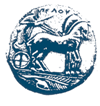 ΑΝΑΚΟΙΝΩΣΗ ΑΝΑΒΟΛΗ ΜΑΘΗΜΑΤΩΝ«ΓΕΝΙΚΗ ΜΙΚΡΟΒΙΟΛΟΓΙΑ» & «ΒΙΟΛΟΓΙΑ ΤΟΥ ΚΥΤΤΑΡΟΥ»  1ΟΥ ΕΞΑΜΗΝΟΥΣας ενημερώνουμε ότι τα θεωρητικά και εργαστηριακά μαθήματα “Γενική Μικροβιολογία” και “Βιολογία του Κυττάρου”  αναβάλλονται για σήμερα 24/10 και αύριο 25/10 και θα αναπληρωθούν σε ημερομηνίες που θα ανακοινωθούν από τη Γραμματεία μας.                                 Καλαμάτα, 24/10/2022Εκ της Γραμματείας του ΤμήματοςΕΛΛΗΝΙΚΗ  ΔΗΜΟΚΡΑΤΙΑΠΑΝΕΠΙΣΤΗΜΙΟ ΠΕΛΟΠΟΝΝΗΣΟΥΣΧΟΛΗ ΕΠΙΣΤΗΜΩΝ ΥΓΕΙΑΣΤΜΗΜΑ ΕΠΙΣΤΗΜΗΣ ΔΙΑΤΡΟΦΗΣ ΚΑΙ  ΔΙΑΙΤΟΛΟΓΙΑΣ